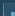 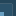 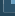 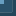 Jerlie 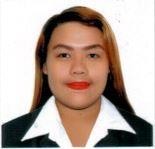 Email: jerlie-299282@2freemail.com OBJECTIVEA well-experienced, competent, and committed individual looking for a full-time position in Human Resource / Office Admin in a well-established organization, where I can exploit my skills, knowledge and past experienced to develop, contribute and support company for optimum growth and development.STRENGTHSGained 3+ year’s total of experience in the field of Human Resource and Office Admin both in UAE and PhilippinesCompetencies in providing administrative support with high degree of efficiencyQuick-learner and adaptable to new challengesExcellent communication skills and interpersonal skillsAbility to multi-task and meet deadlinesHighly proficient in MS Office such as Word, Excel, PowerPoint and OutlookEDUCATIONAL QUALIFICATIONBachelor of Science Business Administration Major in Human Resource Management, De La Salle- College of Saint Benilde, Manila PhilippinesCAREER SNAPSHOTHR Assistant cum Admin Assistant	October 2016 – Present Clerk cum Sales Assistant	February – December 2015 Recruitment Staff	October 2014 – January 2015PROVEN JOB ROLEHR Assistant cum Admin Assistant - Dubai, UAEas HR AssistantAssist walk-in candidates in completing their registration process, screening their CV profiles, updating their online registration, uploading their updated CV and photograph on job portalAssist senior HR Consultant in meeting, screening and interviewing walk-in candidatesDeal with candidates, handle their queries, assess their needs and assist them accordingly by marketing all HR Consulting ServicesExplain the benefits of various HR services to candidatesBook sales and maintain follow-up to potential candidatesPerform duties of generating invoices, handling cash, depositing daily cash in bank accounts and record keeping daily reports for management reportingas Admin AssistantHandle general admin tasks like attending phone calls and giving appointment, answer customer general queries etc.Maintain confidentiality and protect HR operations by keeping data confidentialResponsible in reviewing, maintaining and filing of all company records like Receipt Summary, Income Statement, Expenses and Refunds and othersClerk cum Sales Assistant - Makati, PhilippinesCopies data, compile and maintain records of sales transaction monthlyEncode/book orders from Medical representative or HospitalAssists Sales Supervisor in terms of approval of orders in the systemMaintain coordination with med rep through phone callsMaintain proper control of return products by creating manual recordsHandle csv files for price product maintenanceRecruitment Staff - Makati, Philippines (seasonal employment)Organizes and maintain resumes of past and present candidatesSource applicants for manpower pooling using job portals like Jobstreet.com, BestJobs.ph, gathering referrals and conducting outside sourcingSchedules applicants for initial interview through phone call invitationConducts initial interviewINTERNSHIPHuman Resource Trainee, iGen Technologies, Inc., Makati, PhilippinesACHIEVEMENTSMost Uprising Employee of 2018 – Dubai, UAEAcknowledged Two Years of Loyal and Efficient Services  – Dubai, UAEPERSONAL DETAILSNationality:	FilipinoDate of Birth:	12 December 1994Marital Status:	SingleLanguages:	English, TagalogVisa Status:	Currently EmployedReferences:	Available upon request.